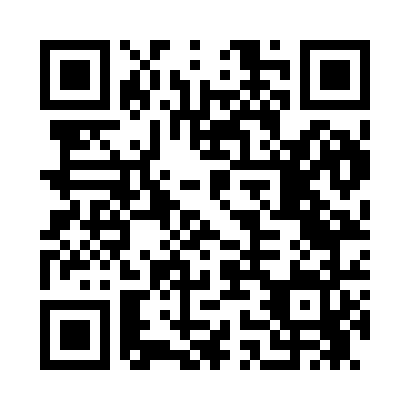 Prayer times for Zemp, South Carolina, USAWed 1 May 2024 - Fri 31 May 2024High Latitude Method: Angle Based RulePrayer Calculation Method: Islamic Society of North AmericaAsar Calculation Method: ShafiPrayer times provided by https://www.salahtimes.comDateDayFajrSunriseDhuhrAsrMaghribIsha1Wed5:156:311:185:018:069:222Thu5:146:301:185:028:079:233Fri5:136:291:185:028:089:244Sat5:126:281:185:028:089:255Sun5:116:271:185:028:099:266Mon5:096:261:185:028:109:277Tue5:086:251:185:028:119:288Wed5:076:241:185:028:119:299Thu5:066:241:185:028:129:3010Fri5:056:231:185:028:139:3111Sat5:046:221:185:028:149:3212Sun5:036:211:185:028:159:3313Mon5:026:201:185:028:159:3414Tue5:016:201:185:038:169:3515Wed5:006:191:185:038:179:3616Thu4:596:181:185:038:189:3717Fri4:586:171:185:038:189:3818Sat4:576:171:185:038:199:3919Sun4:566:161:185:038:209:4020Mon4:556:161:185:038:219:4121Tue4:546:151:185:038:219:4222Wed4:546:141:185:038:229:4323Thu4:536:141:185:048:239:4424Fri4:526:131:185:048:239:4525Sat4:516:131:185:048:249:4626Sun4:516:121:185:048:259:4727Mon4:506:121:195:048:259:4828Tue4:496:121:195:048:269:4829Wed4:496:111:195:048:279:4930Thu4:486:111:195:058:279:5031Fri4:486:111:195:058:289:51